Sbor dobrovolných hasičů Bělá
a
Okresní sdružení hasičů Chrudim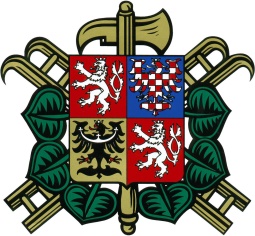 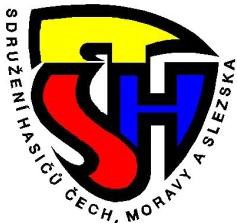 si Vás dovoluje pozvat na soutěž mladých hasičůO pohár starostky města Luže 28.8.2021Kategorie mladší a starší žáciLiga okresu Chrudim v požárním útoku
Závod proběhne na hřišti v BěléProgram:	do 7:30		prezence
	7:45		slavnostní zahájení
	8:00		start prvních pokusů
	13:00		vyhlášení výsledků!! Program je pouze orientační !!
Propozice:
soutěž proběhne dle pravidel směrnice hry Plamen platné od 1.9.2016 a pravidel Ligy okresu Chrudimsoutěží se v kategorii mladší a starší žáci (rozdělení věkových kategorií dle SH ČMS) závod bude probíhat ze 2 soutěžních plat, základna ze zámkové dlažbystartovné činí 150,- Kč za jedno družstvo (max. 10 soutěžících)přihlášky na soutěž budou přijímány do 24. srpna 2021přihláška družstva je potvrzena až zaplacením startovného při prezencipři prezenci odevzdá vedoucí soupisku každého týmu (příloha č. 1 této pozvánky), včetně platných členských průkazů, kontrola bude probíhat namátkově v průběhu závodu, průkazy budou vráceny až po ukončení závodukaždé družstvo je povinno splnit aktuální platná vládní nařízení kvůli pandemii COVID-19startuje se podle startovní listiny, soutěž probíhá jednokolověčas přípravy na požární útok je 5 minut, u mladších smí pomáhat více vedoucích, u starších pouze jedenpři podání protestu bude složena vratná kauce ve výši 500,- Kčpořadatel si vyhrazuje právo na případnou změnu a úpravu v programu závodu vzhledem k počasí, tak aby byla zajištěna bezpečnost závodníkůvýsledky se započítávají do Ligy okresu Chrudim (platí pouze pro týmy z okresu Chrudim)Přihlášky zasílejte na email stoklasa.honza@seznam.cz Tel. kontakt pro dotazy ohledně průběhu soutěže či pravidel: 724 702 742
Přihláška na soutěžNÁZEV SBORU……………………………………………………………………………………KATEGORIE STARŠÍ – počet družstev………………………………………………….KATEGORIE MLADŠÍ – počet družstev……………………………………………….Vedoucí družstva……………………………………………………………………………….Kontakt:……………………………………………………………………………………………..Příloha č. 1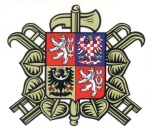 Příloha č. 1Příloha č. 1Místo soutěže:Datum konání:Soutěžní družstvo:Jméno a příjmeníRok narozeníMěsto/obecZapůjčený soutěžící z družstva:Jméno a příjmeníRok narozeníDomovské SDHVedoucí:Podpis:Místo soutěže:Datum konání:Soutěžní družstvo:Jméno a příjmeníRok narozeníMěsto/obecZapůjčený soutěžící z družstva:Jméno a příjmeníRok narozeníDomovské SDHVedoucí:Podpis: